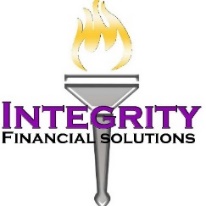 IRS OFFSET NUMBER1-800-304-3107I GIVE INTEGRITY FINANCIAL SOLUTION AUTHORITY TO CALL THE IRS ON MY BEHALF TO INQUIRE IF I HAVE AN OFFSETTAXPAYER PRINT___________________TAXPAYER SIGNATURE________________SPOUSE PRINT _____________________SPOUSE SIGNATURE_________________Information to Pay a Federal Balance Due Any Unpaid Federal balance will continue to accrue interest & penalties. Therefore, it is best to pay all balances as soon as possible. If you have filed an extension on your tax return(s), an extension DOES NOT extend your time to pay an outstanding balance or estimate of the tax due. The mechanism of an extension is to allow extra time to compile your tax return information for a complete, legal representation of accuracy on your tax return. If you are filing an extension, it is highly recommended that you pay some, preferably all, of the expected balance due. If additional information provides a reduction in tax liability, any overage will be refunded to you with the finalized return. It is YOUR responsibility to make your payments in full. Please access the following information to find out what works best for your situation. Do not ignore a balance due! If you work with the IRS, they will work with you. Ignoring a balance due will not make it go away and can cause further adverse, effects. IRS Payments website- (Suggested method, as different payment options, are available.) Please print any login and confirmation of payments made with your tax return information. https://www.irs.gov/PaymentsPREPARERS INTIALS __________________